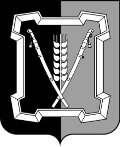 СОВЕТ КУРСКОГО МУНИЦИПАЛЬНОГО РАЙОНАСТАВРОПОЛЬСКОГО КРАЯРЕШЕНИЕ26 марта 2020 г.                        ст-ца Курская 			                № 216Об утверждении отчета о результатах приватизации муниципального имущества Курского муниципального района Ставропольского края за 2019 годВ соответствии с Гражданским кодексом Российской Федерации, Федеральными законами от 21 декабря 2001 г. № 178-ФЗ «О приватизации государственного и муниципального имущества», от 06 октября 2003 г.№ 131-ФЗ «Об общих принципах организации местного самоуправления в Российской Федерации», Уставом Курского муниципального района Ставропольского края, Положением о порядке управления и распоряжения объектами муниципальной собственности Курского муниципального района Ставропольского края, утвержденным решением совета Курского муниципального района Ставропольского края от 25 апреля 2013 г. № 51, Положением о приватизации муниципального имущества Курского муниципального района Ставропольского края, утвержденным решением совета Курского муниципального района Ставропольского края от 27 октября 2016 г. № 306, Порядком разработки прогнозного плана (программы) приватизации муниципального имущества Курского муниципального района Ставропольского края, а также порядком и сроков рассмотрения отчета о результатах приватизации муниципального имущества Курского муниципального района Ставропольского края, утвержденного постановлением администрации Курского муниципального района Ставропольского края от 06 апреля 2017 г. № 251,совет Курского муниципального района Ставропольского краяРЕШИЛ:1. Утвердить прилагаемый отчет о результатах приватизации муниципального имущества Курского муниципального района Ставропольского края за 2019 год.2. Настоящее решение вступает в силу со дня его опубликования (обнародования).Приложение к решению совета Курского муниципального районаСтавропольского края от 26 марта 2020 г. № 216Отчето результатах приватизации муниципального имущества Курского муниципального района Ставропольского края за 2019 годВ 2019 году приватизация объектов муниципальной собственности осуществлялась в соответствии с Федеральными законами от 21 декабря  2001 г. № 178-ФЗ «О приватизации государственного и муниципального имущества», от 29 июля 1998 г. № 135-ФЗ «Об оценочной деятельности в Российской Федерации», Положением об организации продажи государственного или муниципального имущества на аукционе, утвержденным постановлением Правительства Российской Федерации от 12 августа 2002 г. № 585, Положением о порядке управления и распоряжения объектами муниципальной собственности Курского муниципального района Ставропольского края, утвержденным решением совета Курского муниципального района Ставропольского края от 25 апреля 2013 г. № 51, Положением о приватизации муниципального имущества Курского муниципального района Ставропольского края, утвержденным решением совета Курского муниципального района Ставропольского края от 27 октября 2016 г. № 306, Порядком разработки прогнозного плана (программы) приватизации муниципального имущества Курского муниципального района Ставропольского края, а также порядком и сроков рассмотрения отчета о результатах приватизации муниципального имущества Курского муниципального района Ставропольского края, утвержденного постановлением администрации Курского муниципального района Ставропольского края от 06 апреля 2017 г. № 251.Прогнозный план (программа) приватизации муниципального имущества Курского муниципального района Ставропольского края на 2019 год и перечни объектов движимого имущества, подлежащих приватизации, утверждены решениями совета Курского муниципального района Ставропольского края от 07 декабря 2018 г. № 98 «Об утверждении Прогнозного плана (программы) приватизации муниципального имущества Курского муниципального района Ставропольского края на 2019 год»,  от 15 ноября 2019 г. № 165 «О внесении изменений в Прогнозный план (программу) приватизации муниципального имущества Курского муниципального района Ставропольского края на 2019 год, утвержденный решением совета Курского муниципального района Ставропольского края от 07 декабря 2018 г. № 98».Основными целями настоящего Прогнозного плана приватизации являются повышение эффективности использования муниципальной собственности, приватизация муниципального имущества, не используемого для решения вопросов местного значения, обеспечение поступлений в бюджет Курского муниципального района Ставропольского края финансовых средств от приватизации муниципального имущества, уменьшение расходов бюджетных средств, связанных с управлением объектами, находящимися в муниципальной собственности, не закрепленных на каком-либо праве за физическими или юридическими лицами, обеспечение планомерности процесса приватизации.В соответствии с Прогнозным планом приватизации на 2019 год планировалось реализовать 8 объектов движимого имущества. Для реализации Прогнозного плана приватизации администрацией Курского муниципального района Ставропольского края была проведена работа по подготовке всех необходимых документов, в том числе определение рыночной стоимости объектов движимого имущества.В течение 2019 года администрацией Курского муниципального района Ставропольского края был организован 1 открытый аукцион по продаже муниципального имущества.   Приватизация объектов движимого имущества Курского муниципального района Ставропольского края, включенных в Прогнозный план приватизации,проводилась в условиях гласности, предоставления полной информации о приватизируемых объектах. Процесс приватизации сопровождался информационным обеспечением. Прогнозный план приватизации, решения об условиях приватизации, сообщения о продаже муниципального имущества, информация о результатах сделок приватизации муниципального имущества размещалась на официальном сайте администрации Курского муниципального района Ставропольского края - курский-район.рф. и на официальном сайте Российской Федерации в информационно-телекоммуникационной сети «Интернет» для размещения информации о проведении торгов torgi.gov.ru.Путем проведения открытого аукциона реализовано 5 объектов движимого имущества, из 8 запланированных.В 2019 году было реализовано следующее муниципальное имущество:Общая сумма поступивших доходов составила 171100,00 рублей.План по доходам от приватизации муниципального имущества в         2019 году был определен в сумме 377250,00 рублей, фактически в бюджет Курского муниципального района Ставропольского края поступило –171100,00 рублей. В соответствии с положениями Налогового кодекса Российской Федерации начислены НДС от продажи имущества  и налог на прибыль в сумме 61628,00 рублей, из которых уплачено 15948,38 рублей. Из 8 объектов движимого имущества, подлежащих приватизации в 2019 году реализованы 5 объектов движимого имущества. Из-за отсутствия заявок, предложений о цене и не ликвидностью не реализовано в 2019 году следующее движимое имущество:В прогнозный план приватизации на 2020 год включены все объекты движимого имуществане реализованные в 2019 году.  Председатель совета Курскогомуниципального района Ставропольского края                                 Ю.М.БондаревГлава Курского муниципального района Ставропольского края                                           С.И.Калашников№ п/пНаименование транспортного средства, год выпускаСпособ приватизацииСроки сделкиЦена сделки (руб.)1.Автобус Кубань НБ1-02 Кубань, 1989 года выпуска, цвет кузова - серый, VIN отсутствует, технический паспорт 82 ОН 637747Открытый аукционДоговор купли - продажи  № 02-19 от 20.05.2019.Срок исполнения договора -30.05.201911000,002.Автобус КАВЗ 397653, 2007 года выпуска, цвет кузова - золотисто-желтый, VINX1E39765370041465, технический паспорт 45 ММ 218472Открытый аукционДоговор купли - продажи  № 03-19 от 20.05.2019.Срок исполнения договора -17.06.201945900,003.ГАЗ-3110 легковой, 2000 года выпуска, цвет кузова - белый, VINXTH311000Y0892533, технический паспорт 52EP277937Открытый аукционДоговор купли - продажи  № 01-19 от 20.05.2019.Срок исполнения договора -19.06.201920900,004.Автобус ПАЗ 32053-70, 2006 года выпуска, цвет кузова -желтый, VINX1N3205EX60009884, технический паспорт 52 МK815433Открытый аукционДоговор купли - продажи  № 04-19 от 20.05.2019.Срок исполнения договора -21.06.201970200,005.Автобусдля перевозки детей ПАЗ 32053-70, 2008 года выпуска, цвет кузова - желтый, VINX1М3205СX80003838, технический паспорт 52 МР 283282Открытый аукционДоговор купли - продажи  № 05-19 от 20.05.2019.Срок исполнения договора -30.05.201923100,00Итого:171100,00№ п/пТехнические характеристики транспортного средства1.Садовый трактор HUSQVARNACT 154, 2012 года выпуска, цвет - оранжево-черный, заводской номер 022112D001645, технический паспорт ТС 8629912.Автобус КАВЗ 39765 С, 2005 года выпуска, цвет кузова -золотисто - желтый, VINX1Е39765С50000657, технический паспорт 45 КУ 5585743.Автобус для перевозки детейПАЗ 3206-110-70, 2008 года выпуска, цвет кузова - желтый, VIN Х1М3206СХ80006339, технический паспорт 52 МР 286591